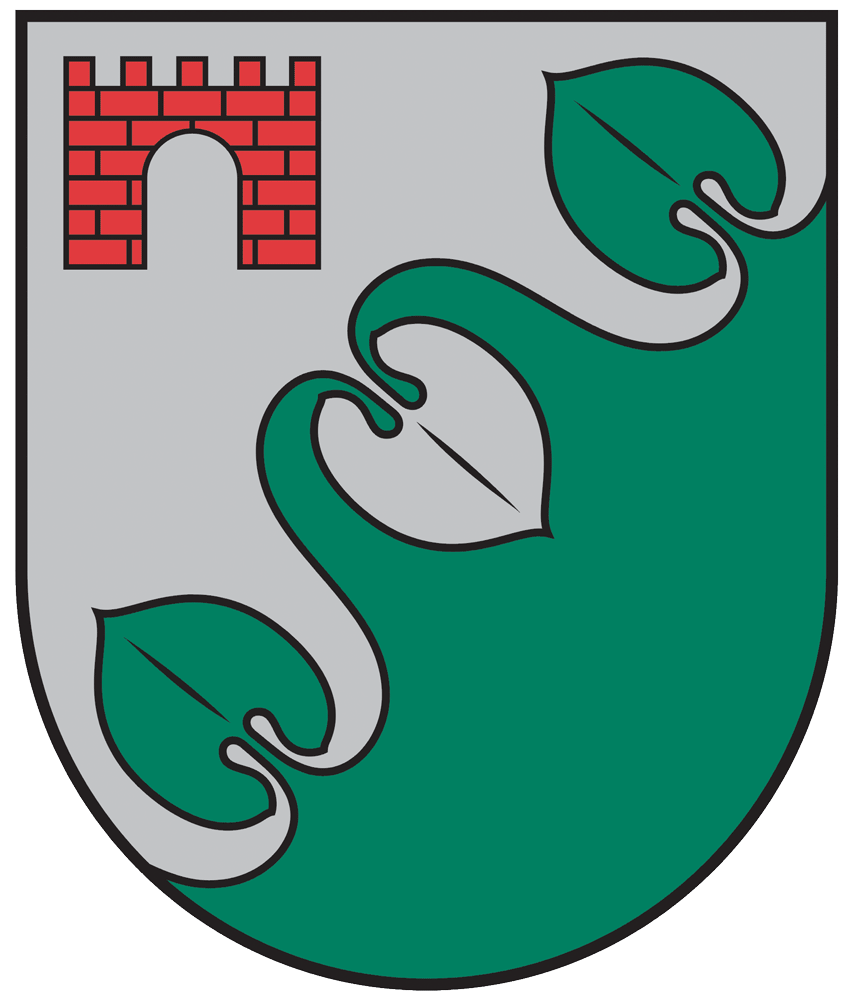 LIMBAŽU novada PAŠVALDĪBAAlojas ADMINISTRĀCIJAIepirkumu komisijaReģ. Nr. 40900033386, Jūras iela 13, Aloja, Limbažu novads, LV–4064; E-adrese _DEFAULT@40900033386; e-pasts alojas_administracija@limbazi.lv; tālrunis 64023925, 29339917Alojā11.11.2021. 		Par cenu aptaujas ar identifikācijas Nr. CA 2021/53 rezultātiem Alojas novada dome sagatavoja cenu aptauju “Dzīvokļa remonts nekustamā īpašumā Kalēju ielā 3a-2, Alojā, Limbažu novadā”. Cenu aptaujas piedāvājumu iesniegšanas termiņā cenu aptaujai iesniegti trīs (3) piedāvājumi:SIA “REvoli”, piedāvātā cena 6400,00 EUR bez PVN:SIA “LATME Company”, piedāvātā cena 6181,49 EUR bez PVN:SIA “Bussiness city”, piedāvātā cena 6944,81 EUR bez PVN.Atbilstoši cenu aptaujas “Dzīvokļa remonts nekustamā īpašumā Kalēju ielā 3a-2, Alojā, Limbažu novadā”, ID. Nr. CA 2021/53, pēc noteiktajiem izvēles kritērijiem, par uzvarētāju atzīts un līguma slēgšanas tiesības tiek piešķirtas SIA “LATME Company”, kā piedāvājums atbilda visām cenu aptaujas prasībām.Alojas administrācijasIepirkumu komisijas priekšsēdētāja 	Liene Berga			